MINISTÉRIO DA EDUCAÇÃO - MEC UNIVERSIDADE FEDERAL DO PIAUÍ - UFPI CENTRO DE CIÊNCIAS DA EDUCAÇÃO - CCE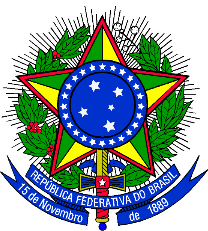 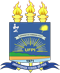 Campus Universitário “Ministro Petrônio Portella”, Bairro Ininga, Teresina, Piauí, Brasil; CEP 64049-550 Telefones: (86) 3215-5810/3215-5811PORTARIA Nº 005/2022 – CCE/UFPI, de 03 de março de 2022Homologa o resultado final do Processo Seletivo para contratação de Professor Substituto do Curso de Licenciatura da Música/CCE, conforme o Edital Nº 06/2021- CCE/UFPI.A DIRETORA DO CENTRO DE CIÊNCIAS DA EDUCAÇÃO “PROF. MARIANO DA SILVA NETO”- CCE, no uso de suas atribuições legais e, considerando: o Edital Nº 06/2021- CCE/UFPI, de 23/12/2021, publicado no DOU de 24/12/2022, Edição 242, Seção 3, Páginas nsº 95 e 96; o Aviso de Retificação publicado no DOU de 12/01/2022, Edição 8, Seção 3, Página nº 79; o Processo Eletrônico Nº 23111.044676/2021-03.RESOLVE:Art. 1º  Homologar o resultado final do Processo Seletivo para contratação de Professor Substituto, correspondente à Classe Auxiliar, Nível I, em Regime de Tempo Integral - TI - 40 (quarenta) horas semanais, com lotação na Coordenação do Curso de Música, do Centro de Ciências da Educação “Prof. Mariano da Silva Neto”- CCE, na área relacionada a seguir:FLAUTA DOCE E EDUCAÇÃO MUSICAL/MÚSICA: Habilitando e classificando para contratação o candidato RENAN MORETTI BERTHO (1º colocado).Art. 2º Esta Portaria entrará em vigor na data de sua publicação, conforme disposto no Parágrafo único, do artigo 4º, do Decreto Nº 10.139/2019, justificando-se a urgência na excepcionalidade operacional da atividade administrativa e a necessidade de sua regulamentação.Teresina (PI), 03 de março de 2022.PROFA. DRA. ELIANA DE SOUSA ALENCAR MARQUES                Diretora do CCEUFPI – CCE– Campus Univ. Min. Petrônio Portela Ininga cce.secretaria@ufpi.edu.br – www.ufpi.br/cceTelefones: (86) 3215-5810/3215-5811, 086) 3215-5693 – Teresina – PI